Slime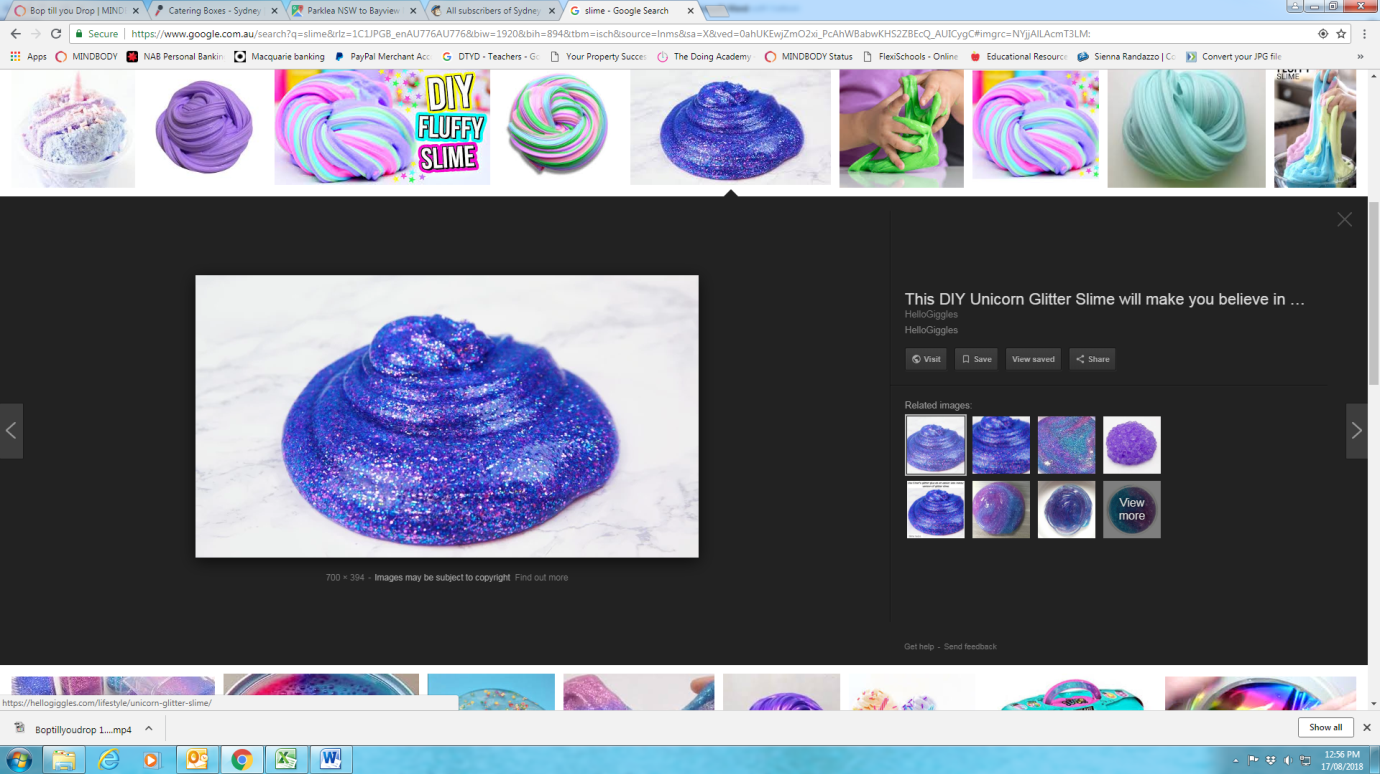 What you’ll need:GlueBowlsBaking powderColour dropsGlitterFoam ballsBaby oilSpoonsContact lens solutionTake home containersMethod:Give each child a bowl and spoon.Pour a bit of glue into their bowls (do not let them do this on their own!)Get them to add a pinch of baking powder and stir it into the glue until combined.Let them add colour, glitter and/or foam balls of their choice and mix until combined.Add a drop of baby oil and a good squeeze of contact lens solution and combine until it becomes a slimy texture, adding more oil and solution as required.Let the kids play with their slime before putting it in containers to take home.